ΕΛΛΗΝΙΚΗ ΔΗΜΟΚΡΑΤΙΑ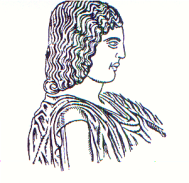 ΓΕΩΠΟΝΙΚΟ ΠΑΝΕΠΙΣΤΗΜΙΟ ΑΘΗΝΩΝ		ΓΕΝΙΚΗ Δ/ΝΣΗ ΔΙΟΙΚΗΤΙΚΩΝ ΥΠΗΡΕΣΙΩΝ 			Αθήνα, 07.04.2023Δ/ΝΣΗ ΔΙΟΙΚΗΤΙΚΟΥ 						ΤΜΗΜΑ Γ’ ΠΑΝΕΠΙΣΤΗΜΙΑΚΩΝ ΑΡΧΩΝ & ΟΡΓΑΝΩΝ		 Ταχ.Δ/νση: Ιερά Οδός 75, Αθήνα 118 55				Τηλ.:  210-5294802FAX:  210-3460885 E-mail: r@aua.gr   Προς: Όλη την Πανεπιστημιακή Κοινότητα						 του ΙδρύματοςΣας ενημερώνουμε ότι οι διοικητικές λειτουργίες του Ιδρύματος θα παραμείνουν κλειστές από την Μεγάλη Πέμπτη 13 Απριλίου 2023 έως και Τρίτη 18 Απριλίου 2023.							   Εκ της Πρυτανείας